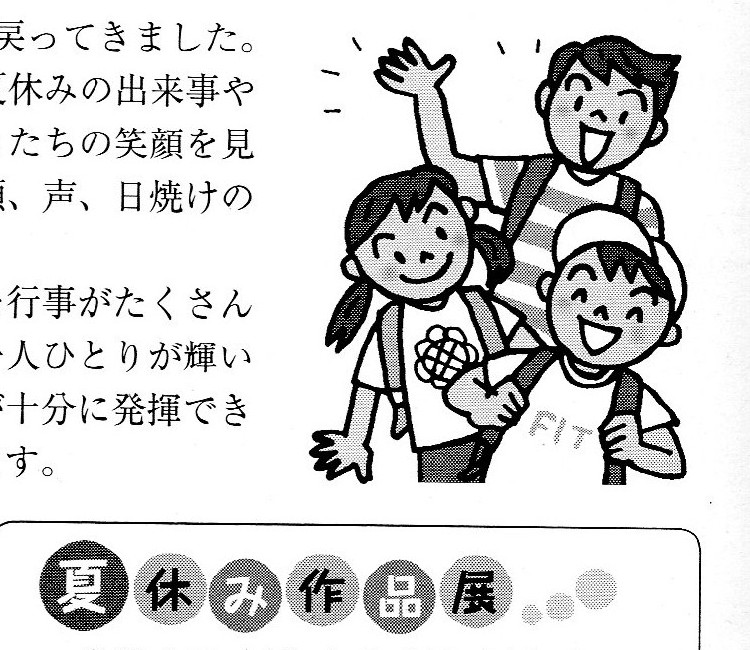 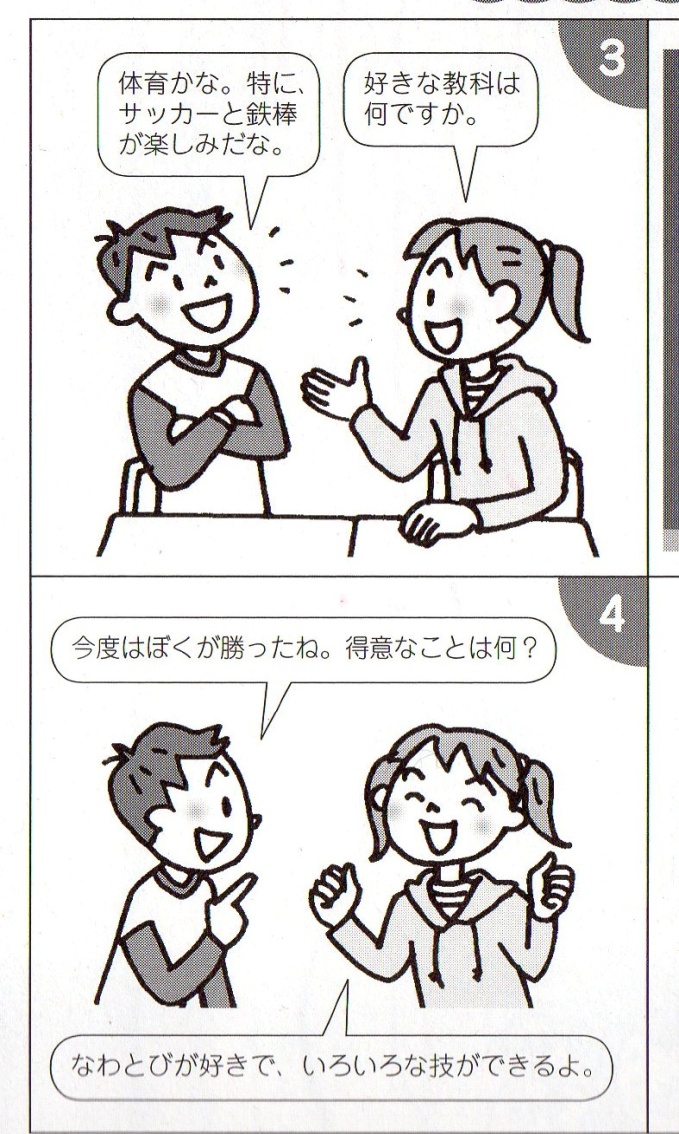 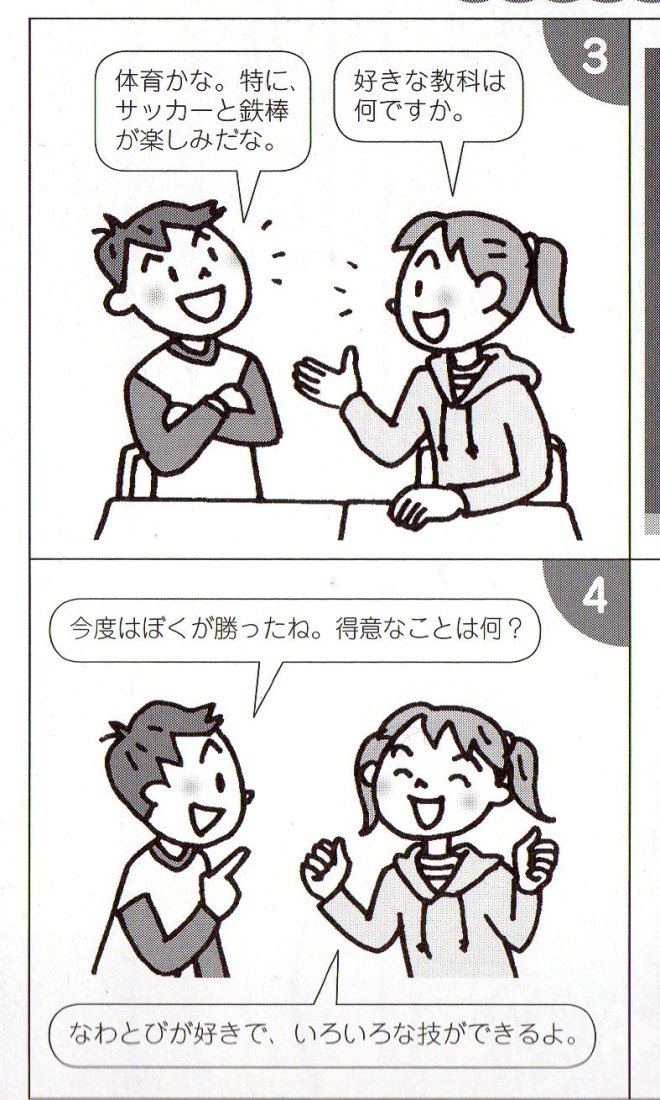 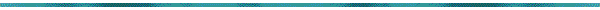 　　　　■　シーバルクをつくろう！　11/29（土）10：00～12：00　【講　師】澤畑　勉　さん（日本シーバルク協会会長）【対　象】小学校　5年生以上の親子15組（要申込み）【参加費】無　料　　　　　　　 シーバルクのテトラ、走路、ジョイントを製作します。　　　　　　　平たいビニールシートから大きなテトラが立ち上がるとそう快！　　　　　　　仕組みがわかるとおもしろいよ！　　　　　　　いっしょに作ってみようと思う人は、下記の欄に記入して、申し込んでください。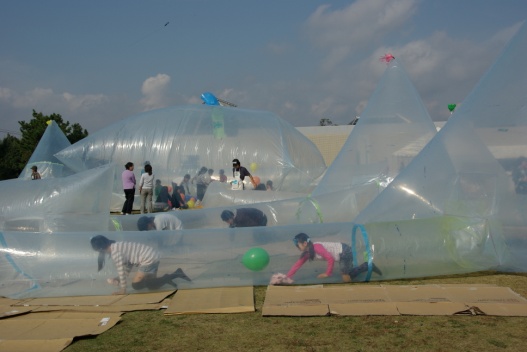 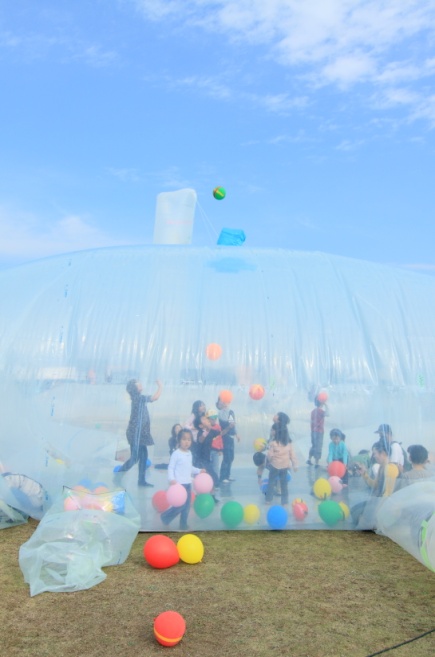 　　　　 　　　　　　　■　シーバルクであそぼう！　11/29（土）14：00～16：0011/30（日）11：00～15：00　　　　　　　大きな、空気の彫刻、シーバルクの中で、みんなと一緒に思いっきりあそぼう！　　　　　　 宇部フロンティア大学短期大学部の富田輝美先生と 学生さんたちと、新しいあそびの創造にも挑戦！！小さいみなさんも、大きい子どもたちもみんな集まれ！！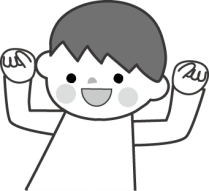 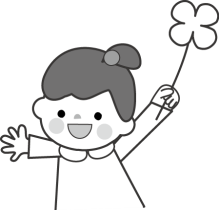 　　　　　　【対　象】０才～　乳幼児は親子で（申し込み不要）（つくろう申込先）　　ＦＡＸ/０８３６－３２－４２８８　　　E-mail/npokodomo@olive.plala.or.jp11/2９(土)『シーバルクをつくろう！』　参加申し込み書（対象：小学校5年生　以上）※個人情報については、この事業以外に使用することはありません。子どもの　（保護者の名前）（　　　　　　　　　　　　　）性別　　　男　・　女　男　・　女※　学校名・学年・年令もご記入下さい。学校・　　　年・　　　才※　学校名・学年・年令もご記入下さい。学校・　　　年・　　　才〒　　　　－住所自宅TEL　　　―　　　－自宅TEL　　　―　　　－保護者の携帯　　　－　　　　　－